Инструкция по отправке фотографий, для добавления в базу лиц системы распознавания лиц VideoSapiensИзображения, добавляемые в базу лиц, должны соответствовать следующим требованиям:Расположение лица - строго анфас, без поворотов;Взгляд прямо в объектив;Нейтральное выражение лица;Глаза открыты и ясно видны;Отсутствие головных уборов и темных очков;Изображение резкое и четкое;Отсутствие глубоких теней;Не должно быть артефактов сканирования, пересъемки с экранов;Пропорции не должны быть искажены;Не допускается боковой источник света (например, солнечный свет из окна).В таблице приведены основные требования к фотографиям, загружаемым в базу данных лиц:Для отправки фотографий на добавление в базу лиц, необходимо в проводнике Windows (или FTP клиенте) перейти по пути ftp://213.248.24.206:211 , логин для входа SB, пароль sbfoto.По этому пути будут находиться папки, именованные по номерам недели в году, в скобках указано число последнего дня недели: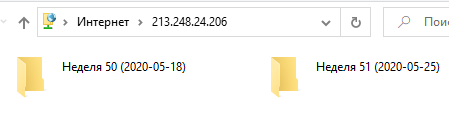 Необходимо скопировать фотографию в папку текущей недели.Название файла фотографии должно иметь следующий вид:SAP магазина, суть нарушения, сумма ущерба (если известно), дата/время происшествия. Пример названия файла фотографии:2847 кража алкоголя 1800р 18.04.2022.jpg № п.п.ПараметрРекомендованное значение1Размер фотографии Минимально допустимый размер 300 точек по вертикали и горизонтали 2Наклон головы по вертикали Не более 15 градусов (вперед или назад) 3Наклон головы по горизонтали Не более 15 градусов (вправо или влево) 4Минимальное расстояние между зрачками 30 точек 5Тип фото Цветное (строго!) 6Фон фотографии Лучше нейтральный – белый, серый, голубой… (пестрый фон допустим, но его наличие осложняет анализ фото-графий) 